Science – What materials are absorbent? 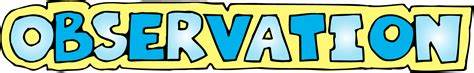 Tick if the chosen material was absorbent or waterproof. Object:Sponge or clothPlastic bag or cupFoilCardboard or paperCotton wool or tissueAbsorbent Waterproof 